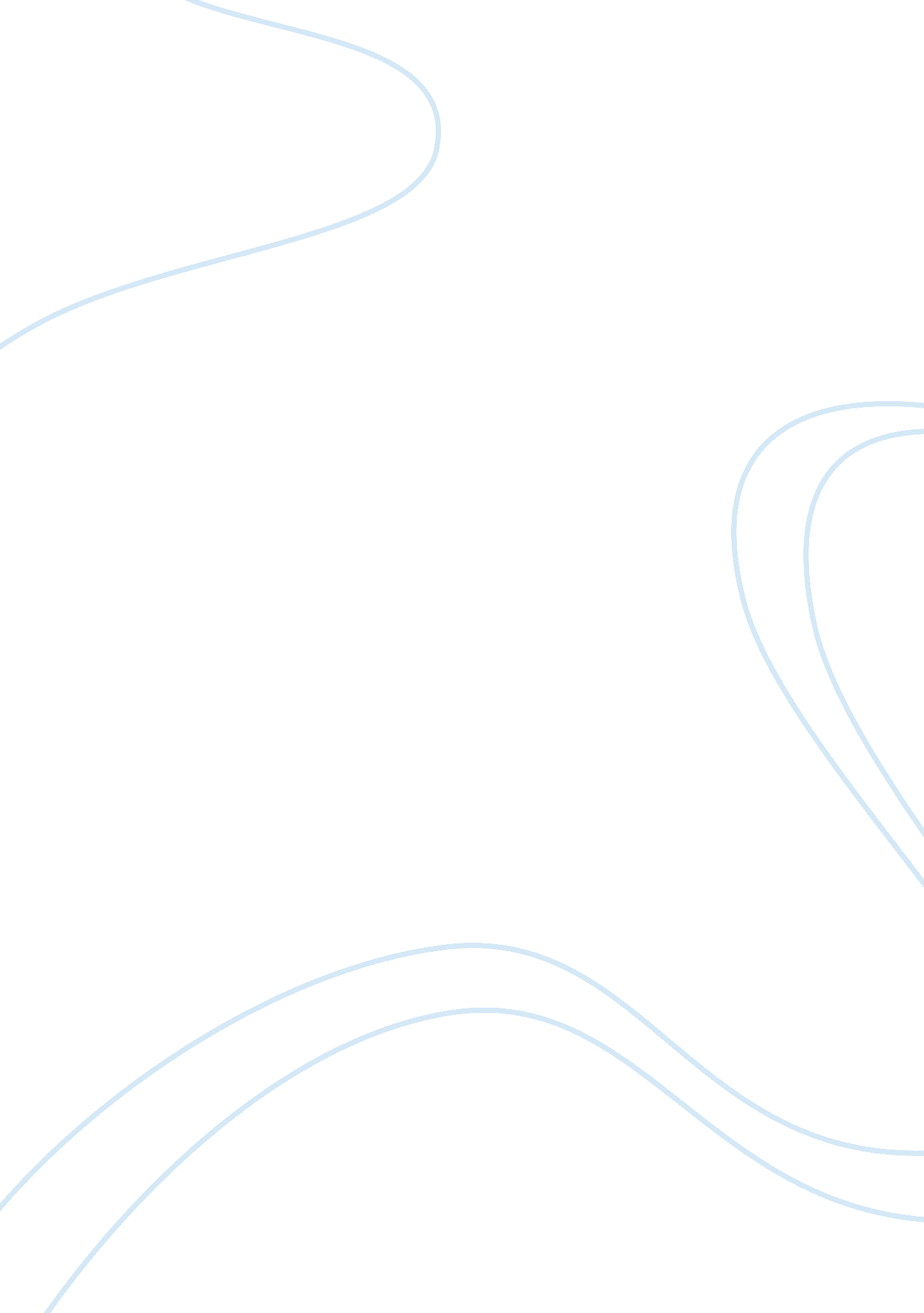 Informative: writing and synthesis essaySociology, Communication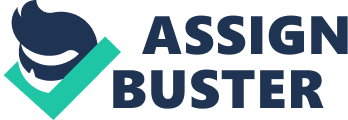 Informative Synthesis Essay Outline Although at its most basic level a synthesis involves combining two or more summaries, synthesis essay writing is more difficult than it might at first appear because this combining must be done in a meaningful way and the final essay must generally be thesis-driven. In composition courses, " synthesis" commonly refers to writing about printed texts, drawing together particular themes or traits that you observe in those texts and organizing the material from each text according to those themes or traits. Synthesis Essay Outline: The introduction (usually one paragraph) 1. Contains a one-sentence statement that sums up the focus of your synthesis essay. 2. Also introduces the texts to be synthesized: Gives the title of each source (following the citation guidelines of whatever stylesheet you are using); Provides the name of each author; Sometimes also provides pertinent background information about the authors of synthesis essay example, about the texts to be summarized, or about the general topic from which the texts are drawn. The body of a synthesis essay: This should be organized by theme, point, similarity, or aspect of the synthesis essay topics. Your organization will be determined by the assignment or by the patterns you see in the material you are synthesizing. The organization is the most important part of a synthesis, so try out more than one format. Be sure that each paragraph of synthesis essay sample: 1. Begins with a sentence or phrase that informs readers of the topic of the paragraph; 2. Includes information from more than one source of synthesis essay examples; 3. Clearly indicates which material comes from which source using lead in phrases and in-text citations. [Beware of plagiarism: Accidental plagiarism most often occurs when students are synthesizing sources and do not indicate where the synthesis ends and their own comments begin or vice verse. ] 4. Shows the similarities or differences between the different synthesis essay writing sources in ways that make the paper as informative as possible; 5. Represents the texts fairly--even if that seems to weaken the paper! Look upon yourself as a synthesizing machine. Conclusion. When you have finished your synthesis paper example, write a conclusion reminding readers of the most significant themes you have found and the ways they connect to the overall synthesis essay topics. You may also want to suggest further research or comment on things that it was not possible for you to discuss in the paper. If you are writing a background synthesis, in some cases it may be appropriate for you to offer an interpretation of the material or take a position (thesis). Check this option with your instructor before you write the final draft of your paper. Sometimes you may be asked to synthesize your own ideas, theory, or research with those of the texts you have been assigned. In your other college classes you'll probably find yourself synthesizing information from graphs and tables, pieces ofmusic, and art works as well. The key to any kind of synthesis is the same. Synthesis Essay Format: 1. The length of your paper should be 5-7 typed double-spaced pages with reasonable margins. This does not include your bibliography (or works cited). 2. Be consistent in your use of bibliographic references; include page numbers for quotes. List all works you cited at the end of your paper 3. As you use quotations to support your ideas, make sure you do not produce a paper of lengthy quotes strung together. If you quote three lines or fewer, the quote should not be set off or indented but integrated into the text of your paper. 4. Do not use first person. 5. Connect ideas using linking devices and transitions. 6. Spend time outlining, organizing and editing your paper. Ideally, you can find someone else to proof-read your paper. 7. When you are done editing, think of a title, which best captures your thesis. 